December 19, 2018Docket No. A-2018-3006502Utility Code: 1121666CERTIFIEDJAMES H CAWLEY ESQSKARLATOS ZONARICH LLC17 S 2ND ST  6TH FL HARRISBURG, PA 17101-2039	RE: Electric Generation Supplier License Application of Hospital Energy, LLCDear Mr. Cawley:On December 12, 2018, Hospital Energy, LLC’s filed an application for an Electric Generation Supplier license with the Public Utility Commission.  The application was incomplete.  In order for us to complete our analysis of your application, the Energy Industry Group requires answers to the attached question(s).  Please be advised that you are directed to forward the requested information to the Commission within 20 days from the date of this letter.  Failure to respond may result in the application being denied.  As well, if Hospital Energy, LLC has decided to withdraw its application, please reply notifying the Commission of such a decision.Please forward the information to the Secretary of the Commission at the address listed below.  When submitting documents, all documents requiring notary stamps must have original signatures.  Please note that some responses may be e-filed to your case, http://www.puc.pa.gov/efiling/default.aspx.   A list of document types allowed to be e-filed can be found at http://www.puc.pa.gov/efiling/DocTypes.aspx.  Your answers should be verified per 52 Pa Code § 1.36.  Accordingly, you must provide the following statement with your responses:I, ________________, hereby state that the facts above set forth are true and correct to the best of my knowledge, information and belief, and that I expect to be able to prove the same at a hearing held in this matter.  I understand that the statements herein are made subject to the penalties of 18 Pa. C.S. § 4904 (relating to unsworn falsification to authorities).The blank should be filled in with the name of the appropriate company representative, and the signature of that representative should follow the statement.In addition, to expedite completion of the application, please also e-mail the information to Lee Yalcin at lyalcin@pa.gov.  Please direct any questions to Lee Yalcin, Bureau of Technical Utility Services, at lyalcin@pa.gov (preferred) or (717) 787-6723.  							Sincerely,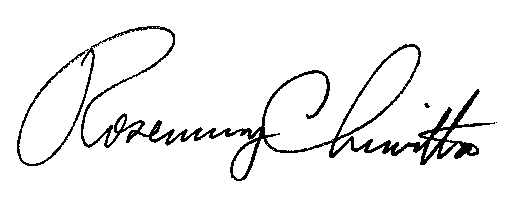 	Rosemary Chiavetta	SecretaryEnclosure Docket No.  A-2018-3006202Hospital Energy, LLC Data Request1.	Reference Application, Section 11, Affidavits – The Affidavits submitted are missing the Notary seal with the Notary’s State and Notary ID, Commission ID or County indicated.  The Application and Operations Affidavits are legally binding documents and must be notarized, please resubmit notarized copies of the Application and Operations Affidavits.  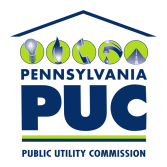 COMMONWEALTH OF PENNSYLVANIAPENNSYLVANIA PUBLIC UTILITY COMMISSION400 NORTH STREET, HARRISBURG, PA 17120IN REPLY PLEASE REFER TO OUR FILERosemary Chiavetta, SecretaryPennsylvania Public Utility Commission400 North StreetHarrisburg, PA 17120